DATA PERTUKARAN MAHASISWA NASIONAL DAN INTERNASIONALLampiran:Study Excursion “ITS Goes to Beyond 2019” Singapore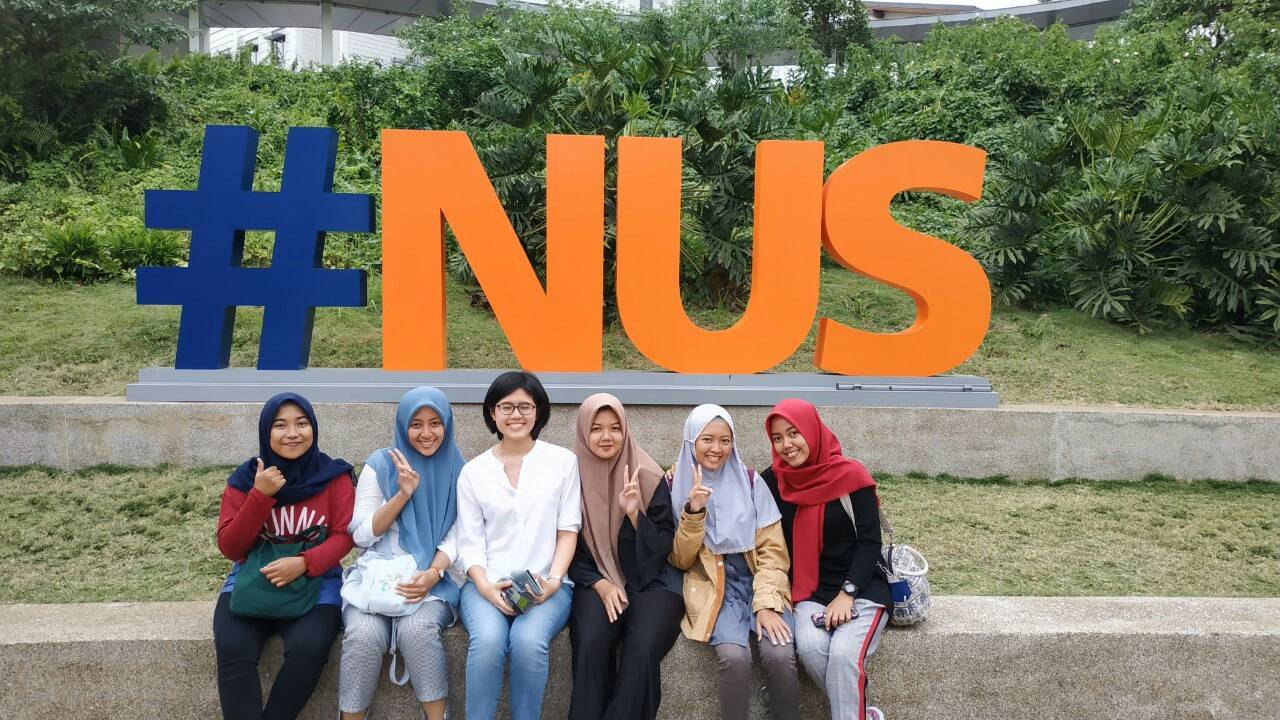 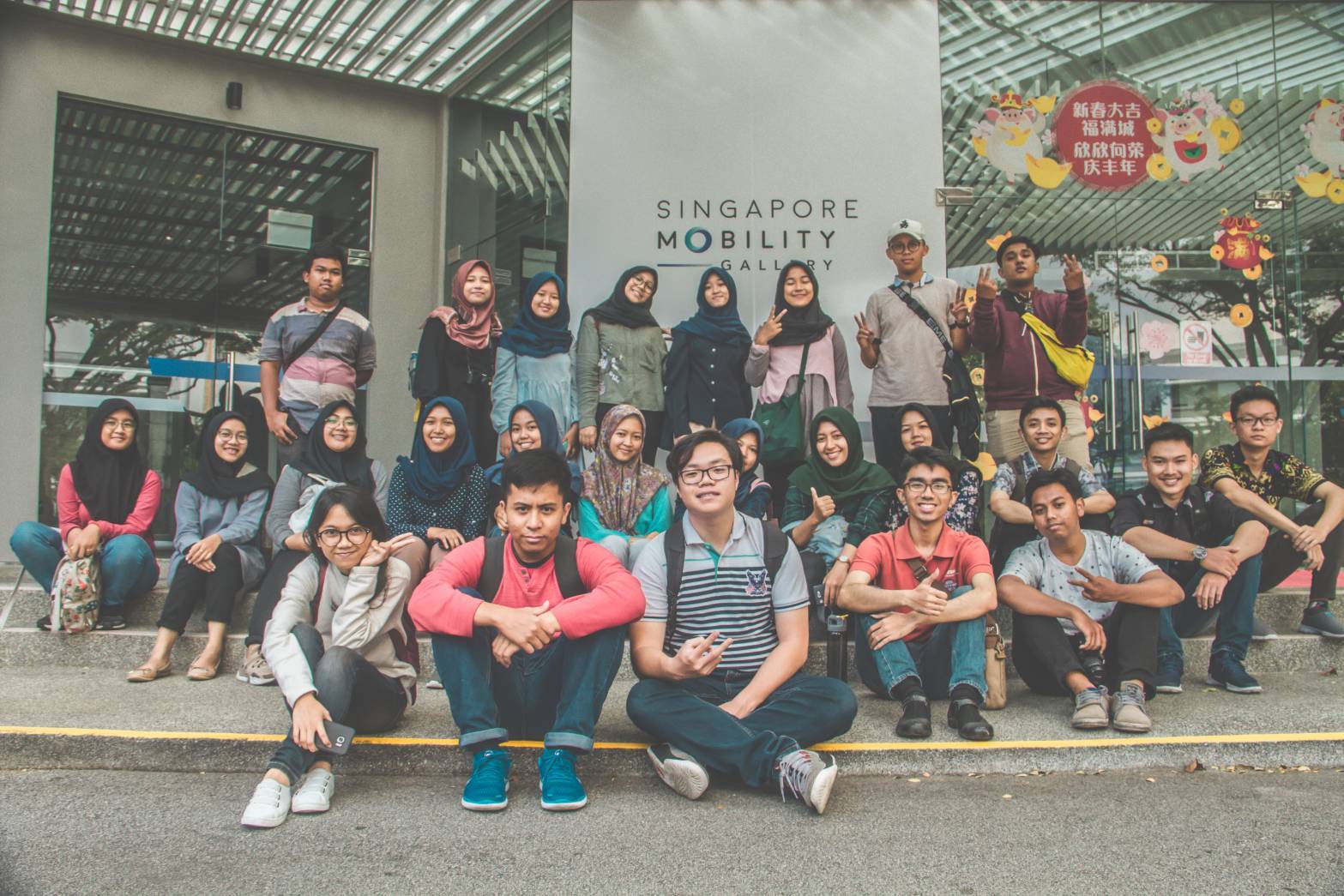 NONAMA KEGIATAN PERTUKARAN MAHASISWA NASIONALNAMA KEGIATAN PERTUKARAN MAHASISWA INTERNASIONALJUMLAH MAHASISWADOKUMENTASI1. -Study Excursion “ITS Goes to Beyond 2019” Singapore9 mahasiswa(Rachma Maristika Irtany, Ervina Rosanita, Wulan Maghfiroh, Wardha Savitri, Sashi Agustina, Asalina Putri, Yehezkiel, Seren Fregita, Salsabila Syarifudin)(terlampir)